Pool House Primary School  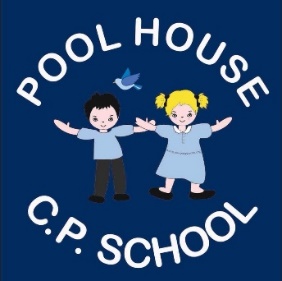 Governing Body Name Appointed byResponsibilitiesAppointment endsI have no business interests to declareI am not a governor at any other establishmentI have no relationship to members of school staffHazlett Bloomfield Co-optedChair, Appraisal, Pupil Premium, Child Protection, Resources, Standards and effectiveness, Online safety13.05.2022xxxIan BradburyCo-optedVice Chair, Curriculum, Pay , Resources, Pupil Discipline13.05.2023xxxVacancyLocal AuthorityCarol HopeCo-optedAppraisal, SEN, Sex and Relationships, Standards and Effectiveness, Resources13.05.2022xxxDanny BamberCo-optedHealth and Safety, Resources13.05.2024xxxKelly BainesParentResources17.10.2021xxxKathryn ParkinsonParentResources xxxVicky McEwan Parent Resources, PayVacancyParent Julie ColeHead Teacher Resources, Standards and EffectivenessxxxVacancyStaffPaul MearnsObserver Resources, Standards and Effectivenessxxx